由于编辑在工作中的不严谨，导致2020版浙版小学数学教材出现一些错误。山香教师招聘考试命题研究中心在此针对自身的失误，郑重地向考生致以最诚挚的歉意。同时本中心希望以后广大读者和考生朋友积极监督、批评指正，并提出宝贵意见，以促进我们教材的完善。现汇总勘误表如下：2020版浙版小学数学教材内容页码答案页码错误更正后28第2道真题答案第2行：令bn+1=an+1-an令bn=an+1-an81右侧第8行：AN∩AD=DAN∩AD=A236真题对接答案第2问：第1行：(120-60)×10÷0.25=2400(层)。第3行：总周长：2.826×2400=6782.4(米)。(120-60)×10÷0.25÷2=1200(层)。总周长：2.826×1200=3391.2(米)。229倒数第2行其中点D,E为等腰Rt△ABC、AFC斜边上的高， AD=AE=CD=CE=BC=2cm，AB=cm，∠DAE=90°，S阴影= S半圆BCF-2S△ABD-S扇形AED=5.42 cm2。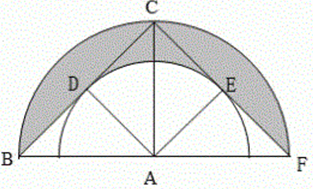 202018年真题答案第2行：最小是33的平方数，最大是93的平方数，故x的最小值与最大值之和为126。最小是33的平方数，最大是97的平方数，故x的最小值与最大值之和为130。74第3题：C.垂直第3题：C.重合76第3题，第二行：平面M⊥平面N，则可得a⊥b，第3题第二行：平面M与平面N重合，则可得a∥b，